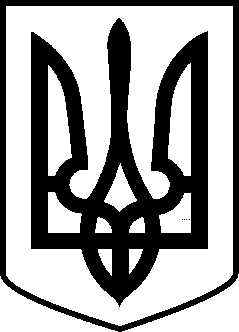                МАР’ЯНІВСЬКА  СЕЛИЩНА  РАДАЛУЦЬКОГО РАЙОНУ ВОЛИНСЬКОЇ ОБЛАСТІ ВОСЬМЕ СКЛИКАННЯПРОЄКТРІШЕННЯ __ липня 2022 року                    смт Мар’янівка                                     № 28/__Про встановлення ставок податку та пільг із сплати земельного податку на території Мар’янівської селищної ради з 01 січня 2023 року Відповідно до пункту 24 частини першої статті 26 Закону України «Про місцеве самоврядування в Україні», статей 6,7,8, 10, 12, глави 1 розділу I Податкового кодексу України (із змінами та доповненнями), постанови Кабінету Міністрів України від 24.05.2017 №483 «Про затвердження форм типових рішень про встановлення ставок та пільг із сплати земельного податку та податку на нерухоме майно, відмінне від земельної ділянки», з метою приведення у відповідність до чинного законодавства місцевих податків та зборів, наповнення та виконання бюджету Марянівської селищної ради, враховуючи рішення постійної комісії з питань бюджету, фінансів, планування, управління власністю, соціально-економічного розвитку та інвестиційної діяльності, депутатської діяльності та етики, дотримання прав людини, законності та правопорядку,  селищна радаВИРІШИЛА:Встановити на території Мар’янівської селищної ради з 01 січня 2023 року:Ставки земельного податку на території Мар’янівської селищної ради діятимуть з 01 січня 2023 року згідно з додатком 1;Пільги щодо сплати земельного податку для фізичних осіб визначаються відповідно до статті 281 Податкового кодексу України.Пільги щодо сплати земельного податку для юридичних осіб визначаються відповідно до статті 282 Податкового кодексу України.Додатково встановлюються пільги для органів державної влади, органів місцевого самоврядування, комунальних закладів органів місцевого самоврядування, органів прокуратури, закладів, установ та організацій, військових формувань, утворених відповідно до Законів України, Збройних сил України, Державної прикордонної Служби України, які повністю утримуються за рахунок коштів державного або місцевих бюджетів.Земельні ділянки, які не підлягають оподаткуванню земельним податком визначаються відповідно до статті 283 Податкового кодексу України.Особливості оподаткування платою за землю визначаються відповідно до статті 284 Податкового кодексу України.Порядок обчислення плати за землю визначається відповідно до статті 286 Податкового кодексу України.Індексація нормативної грошової оцінки земель визначається до статті 289 Податкового кодексу України.Це рішення набирає чинності з дня його офіційного оприлюднення та застосовується з 01 січня 2023 року.Визнати такими, що втрачають чинність з 01.01.2023 року рішення від 09.07.2021 №15/4 «Про встановлення ставок та пільг із сплати земельного податку з 2022 року на території Мар’янівської селищної ради», від 21.07.2021 № 16/13/55 «Про внесення змін в рішення сесії селищної ради від 09.07.2021 № 15/4 «Про встановлення ставок та пільг і сплати земельного податку з 2022 року на території Мар’янівської селищної ради».Секретарю селищної ради Ользі Васюренко забезпечити оприлюднення цього рішення в установленому порядку.Контроль за виконанням цього рішення покласти на постійну комісію з питань бюджету, фінансів, планування, управління власністю, соціально-економічного розвитку та інвестиційної діяльності, депутатської діяльності та етики, дотримання прав людини, законності та правопорядку (голова комісії Олена Сторожук).Селищний голова   	          Олег БАСАЛИККатерина Павлік